                        SZPITAL SPECJALISTYCZNY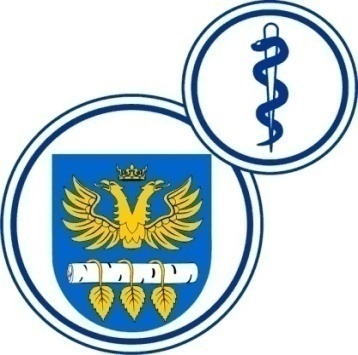 W BRZOZOWIEPODKARPACKI OŚRODEK ONKOLOGICZNYim. Ks. Bronisława MarkiewiczaADRES:  36-200  Brzozów, ul. Ks. J. Bielawskiego 18tel./fax. (013) 43 09 587www.szpital-brzozow.pl         e-mail: zampub@szpital-brzozow.pl_____________________________________________________________________________Sz.S.P.O.O. SZPiGM 3810/55/2023                                              Brzozów: 28.08.2023 r.Dotyczy postępowania o udzielenie zamówienia publicznego:dostawa sprzętu medycznego  Sygn. sprawy Sz.S.P.O.O. SZPiGM            3810/55/2023Zamawiający dokonuje zmiany treści specyfikacji warunków zamówienia przedłużając termin składania ofert do dnia 31.08.2023 r. godz. 10:00 i termin otwarcia ofert do dnia 31.08.2023 r. godz. 10:30. 